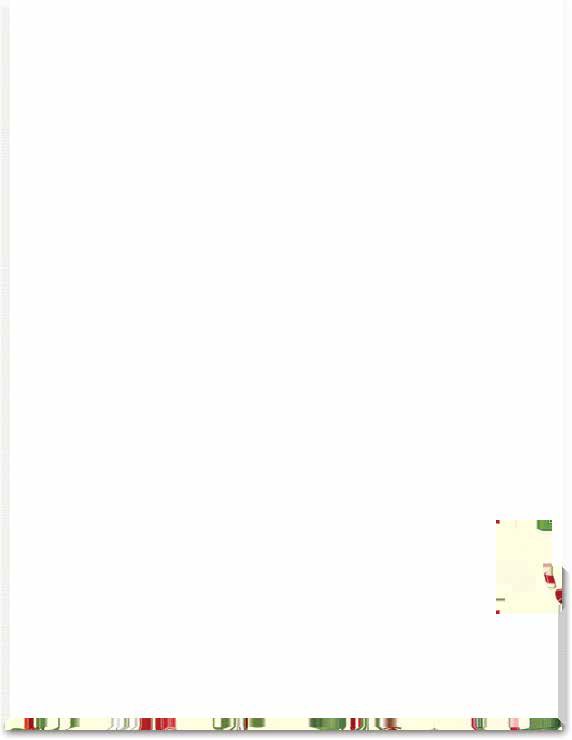 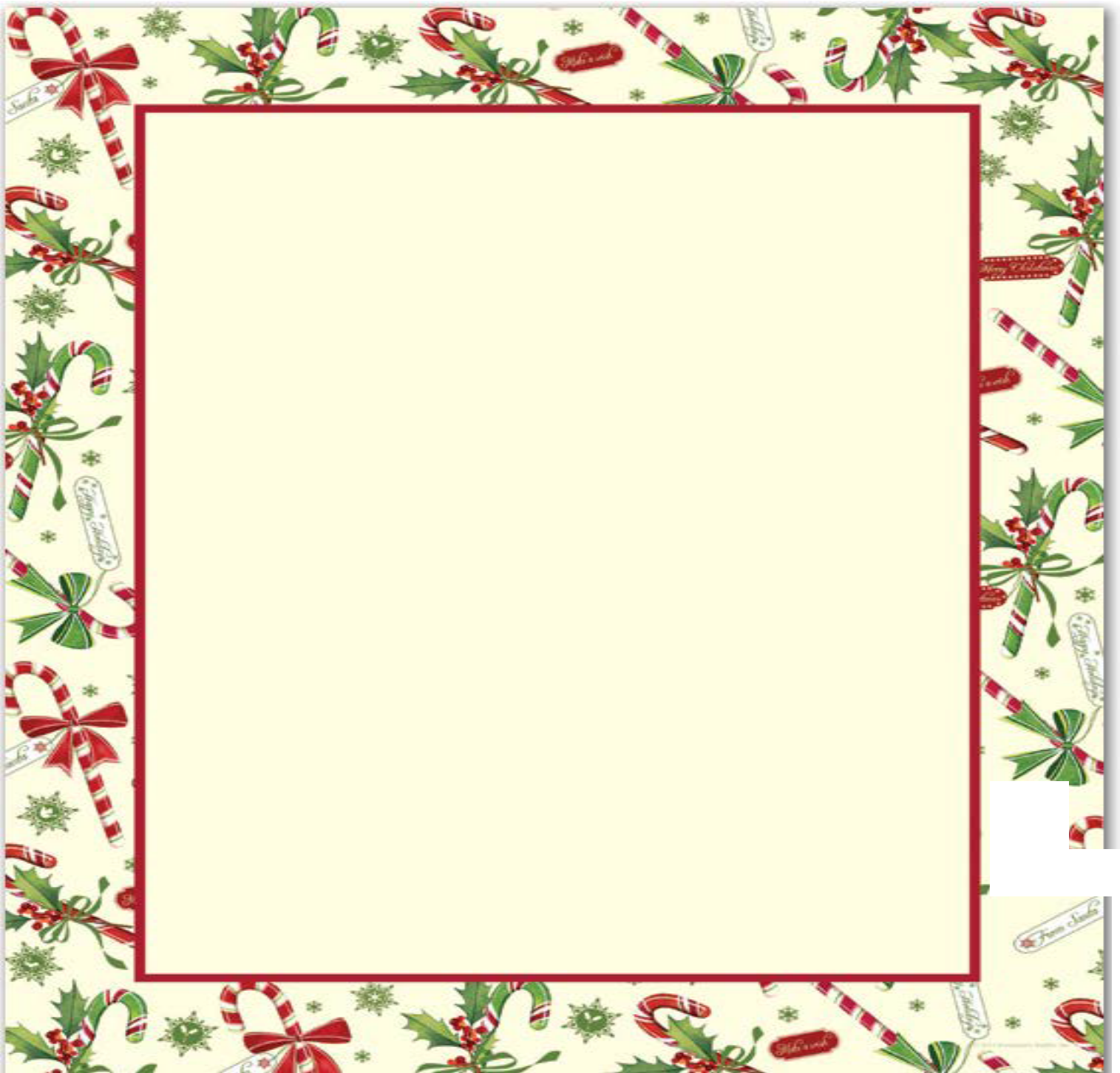 •